Субботник "Зеленая Башкирия"25 апреля 2020 года в сельском поселении Суккуловский сельсовет провели субботник по посадке саженцев березы.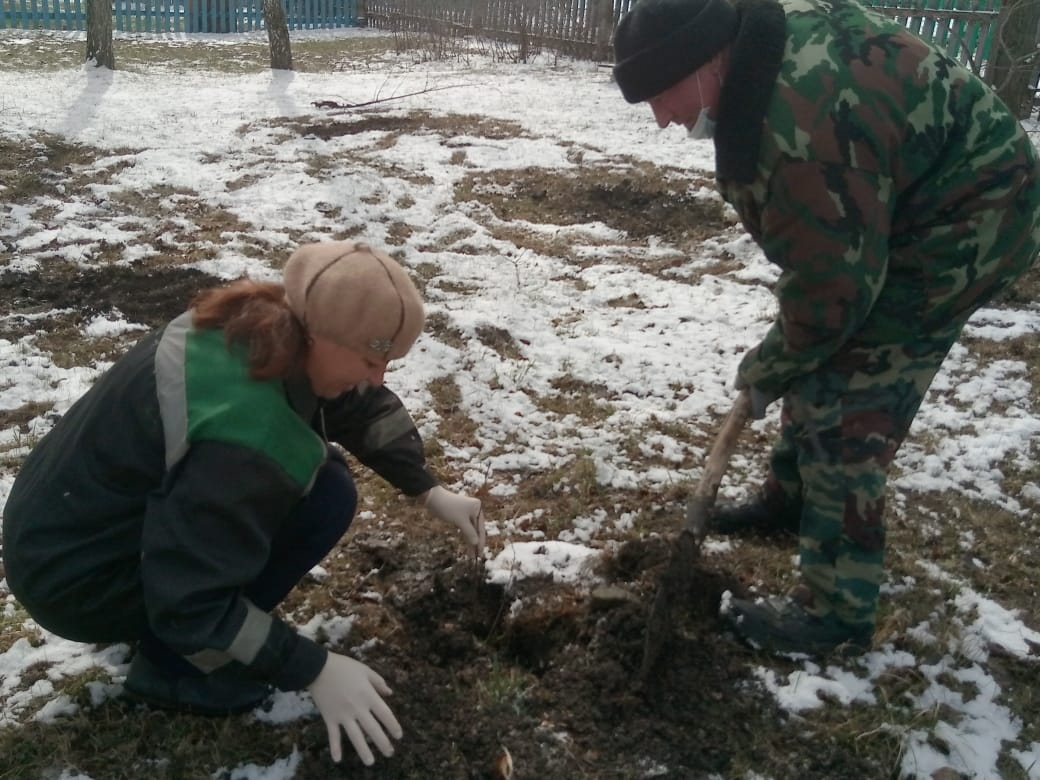 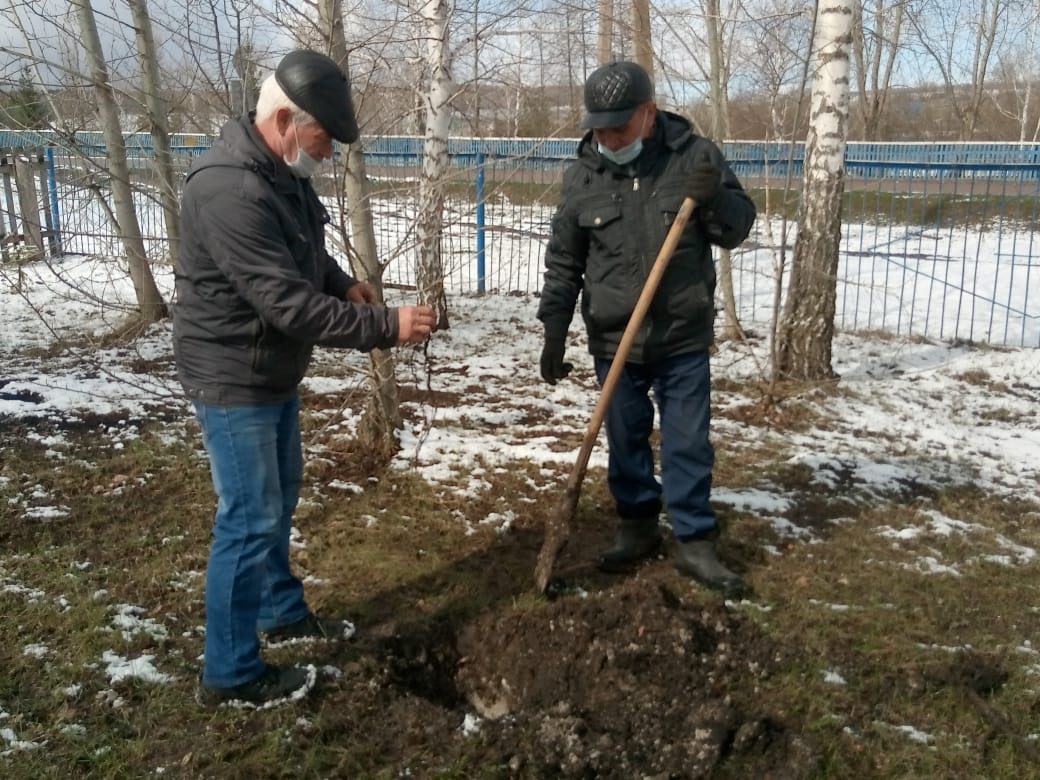 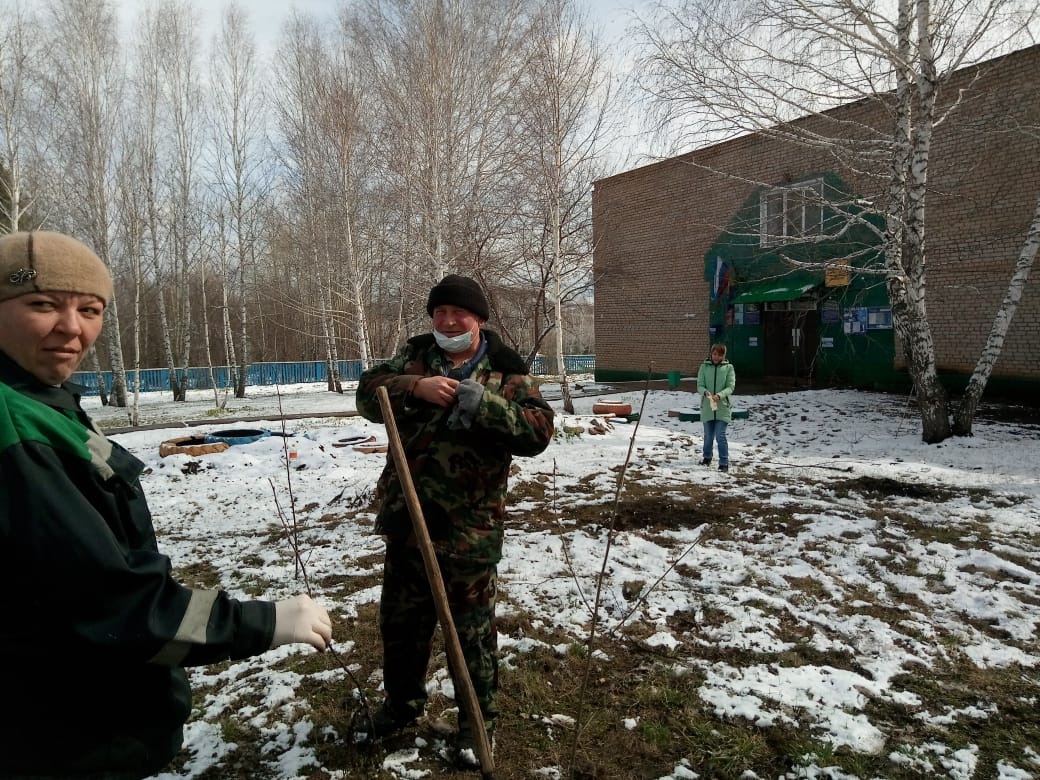 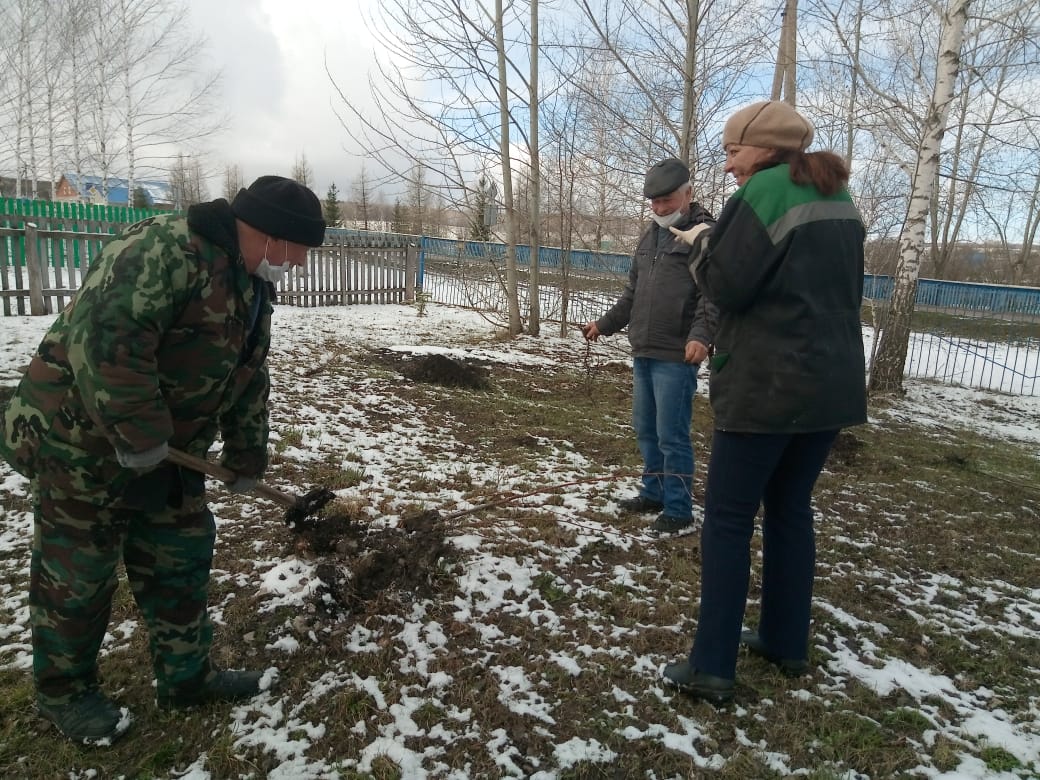 